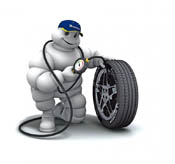                                                GUMISZERELÉS ÁRLISTA, AZ ÁRAK AZ ÁFÁT TARTALMAZZÁK. 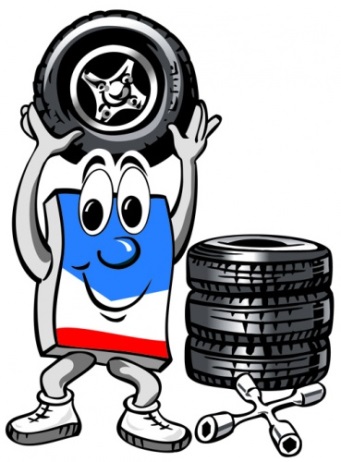 LEMEZFELNIRE SZERELÉS ÉS CENTRÍROZÁS1750 FT/DB6000 FT/4 DBLEMEZFELNIRE CENTRÍROZÁS ELLENŐRZÉSE + KERÉK LE-FELSZERELÉS 1250 FT/DB4000 FT/4 DBLEMEZFELNIRE CENTRÍROZÁS  (SZERELÉS NÉLKÜL)1000 FT/DB3000 FT/4 DBALUFELNIRE SZERELÉS ÉS CENTRÍROZÁS, 13-14-15-16 COLL1950 FT/DB7000 FT/4 DBALUFELNIRE SZERELÉS ÉS CENTRÍROZÁS, 17-18 COLL2250 FT/DB8200 FT/4 DBALUFELNIRE SZERELÉS ÉS CENTRÍROZÁS, 19-20-21 COLL2500 FT/DB9200 FT/4 DBALUFELNIRE CENTRÍROZÁS ELLENŐRZÉSE + KERÉK LE-FELSZERELÉS1500 FT/DB5500 FT/4 DBALUFELNIRE CENTRÍROZÁS (SZERELÉS NÉLKÜL)1250 FT/DB4500 FT/4 DBJEEP, PICK UP, 4X4, KISBUSZ, KISTEHER SZERELÉS ÉS CENTRÍROZÁS2500 FT/DB9200 FT/4 DB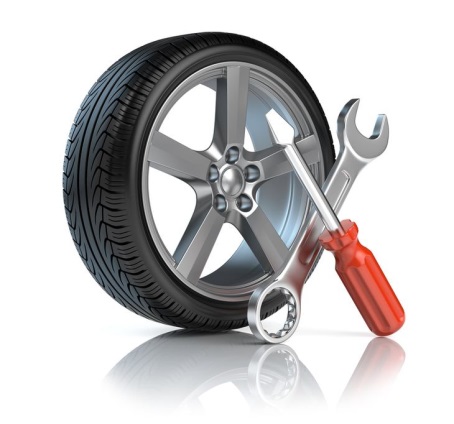 KERÉK LE-FELSZERELÉS (CENTRÍROZÁS ELLENŐRZÉS NÉLKÜL)750 FT/DB2500 FT/4 DBKERÉK SZÉTSZERELÉS500 FT/DB1600 FT/4 DBKERÉK ÖSSZESZERELÉS (CENTRÍROZÁS NÉLKÜL)1250 FT/DB4500 FT/4 DBDEFEKT JAVÍTÁS1500 FT/DBFELNI PEREM SZIGETELÉS1250 FT/DB4500 FT/4 DBGUMI HOTEL (SZEZON/DB)1000 FT/DB4000 FT/4 DB